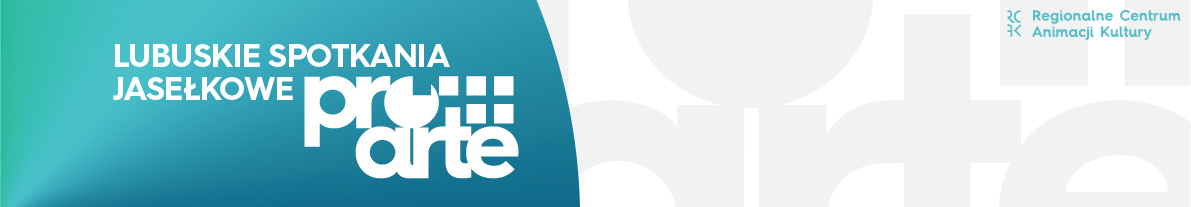 Załącznik 2. ReprezentującyZgoda na przetwarzanie danych osobowych Zgodnie z art.6 ust.1 lit. a Rozporządzenia Parlamentu Europejskiego i Rady (UE) 2016/679 z dnia
27 kwietnia 2016 r. w sprawie ochrony osób fizycznych w związku z przetwarzaniem danych osobowych
i w sprawie swobodnego przepływu takich danych oraz uchylenia dyrektywy 95/46/WE (ogólne rozporządzenie o ochronie danych)wyrażam zgodę na przetwarzanie danych osobowych (imię, nazwisko) zawarte w formularzu zgłoszeniowym) przez administratora Regionalne Centrum Animacji Kultury 
w Zielonej Górze, ul. Sienkiewicza 11, 65-431 Zielona Góra Operatora programu PRO ARTETAK □ NIE □ oraz dodatkowo danych osobowych w postaci:a) Pani/Pana numer telefonu podanego w karcie zgłoszenia - w celu kontaktu telefonicznego
z Pani/Panem w związku z realizacją Lubuskich Spotkań JasełkowychTAK □ NIE □ b) Pani/Pana adresu e-mail podanego w formularzu zgłoszeniowym zgłoszenia - w celu przesyłania informacji związanych z realizacją Lubuskich Spotkań JasełkowychTAK □ NIE □ c) wizerunku utrwalonego przez Organizatora Etapu Okręgowego i Operatora Programu – w celu relacjonowania i promowania Lubuskich Spotkań JasełkowychTAK □ NIE □ 3. Podaję dane osobowe dobrowolnie i oświadczam, że są one zgodne z prawdą.4. Zapoznałem (-am) się z treścią klauzuli informacyjnej, w tym z informacją o celu i sposobach przetwarzania, przechowywania danych osobowych oraz prawie dostępu do treści swoich danych
i prawie ich poprawiania.5. Informacja o prawie do cofnięcia zgody: W każdej chwili ma Pani/Pan prawo cofnąć zgodę na przetwarzanie powyższych danych osobowych. Cofnięcie zgody nie będzie wpływać na zgodność z prawem przetwarzania, którego dokonano
na podstawie Pani/Pana zgody przed jej wycofaniem. Data i czytelny podpis ...............................................................................